ZADATAK : OBOJI KRUŠNE PROIZVODE I NA NALOG IH POKAŽIKRUH         KROASAN     ŽEMLJA     PEREC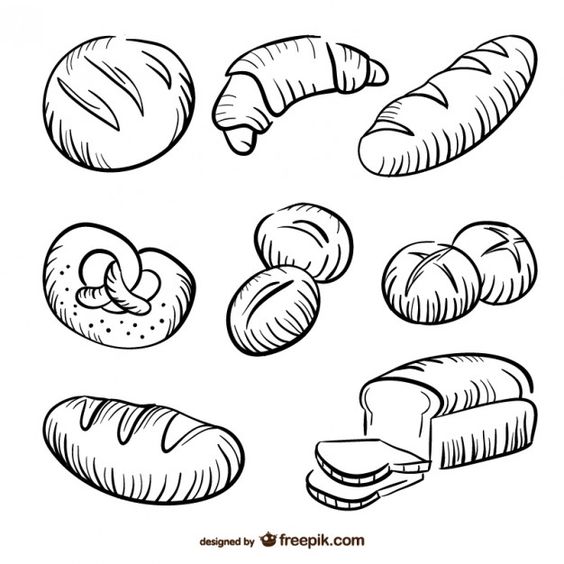 